VPFA Customer Service Assessment – Results for the Risk Management Unit(Safety & Risk Services)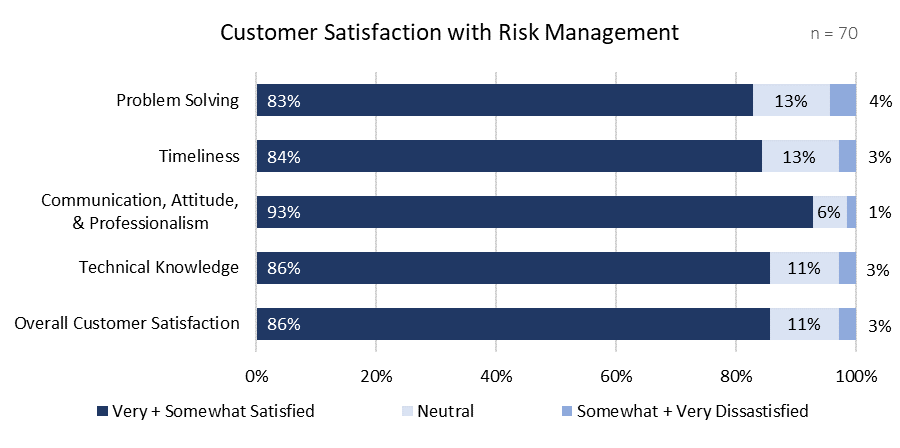 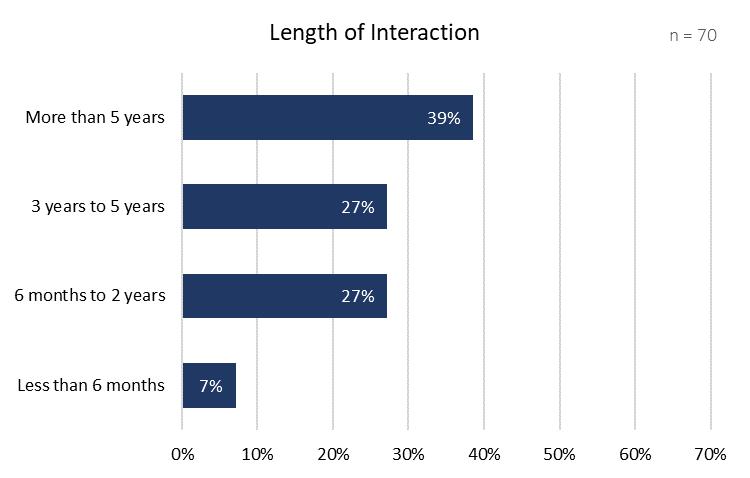 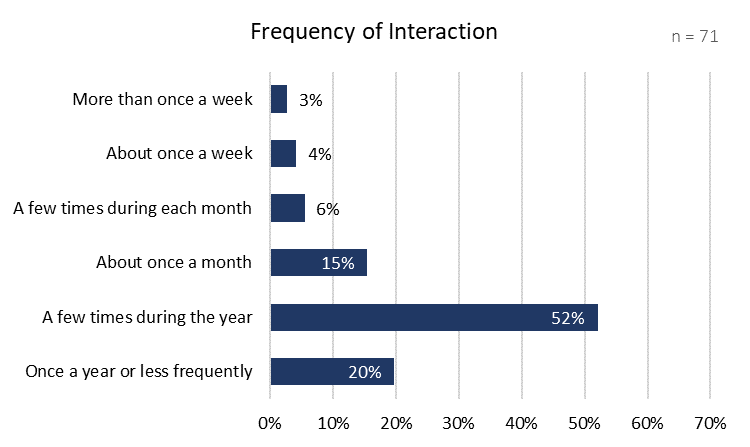 